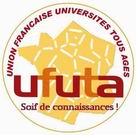 FICHE SYNTHÈSE DU PROJETSoutien au développement innovantLe dossier est à envoyer complet à : ufuta.president6@orange.fr – objet : Demande soutien projetFICHE SYNTHÈSE DU PROJETSoutien au développement innovantLe dossier est à envoyer complet à : ufuta.president6@orange.fr – objet : Demande soutien projetNom de la structure déposante : _____________________________________________________________Nom de la Personne Référente : _____________________________________________________________Email Personne Référente: ________________________________Portable personnel : _________________Nom de la structure déposante : _____________________________________________________________Nom de la Personne Référente : _____________________________________________________________Email Personne Référente: ________________________________Portable personnel : _________________Date de réalisation du projet : Durée du projet (Début - fin) : Lieu(x) de la réalisation : ________________________________________________________________________________________________________________________________________________________________________________________________________________________________________________Lieu(x) de la réalisation : ________________________________________________________________________________________________________________________________________________________________________________________________________________________________________________Type d’intervenants : _______________________________________________________________________________ _______________________________________________________________________________ _______________________________________________________________________________ _______________________________________________________________________________ _______________________________________________________________________________Type d’intervenants : _______________________________________________________________________________ _______________________________________________________________________________ _______________________________________________________________________________ _______________________________________________________________________________ _______________________________________________________________________________Publics visés – Type de bénéficiaires du projet : Adhérents de la structure Adhérents UFUTA extérieurs Adhérents d’autres structures de même type Tout public et dans ce cas : Jeune public dont  Collégiens	 Lycéens 	 Étudiants  Chômeurs – Public défavorisé SéniorsPublics visés – Type de bénéficiaires du projet : Adhérents de la structure Adhérents UFUTA extérieurs Adhérents d’autres structures de même type Tout public et dans ce cas : Jeune public dont  Collégiens	 Lycéens 	 Étudiants  Chômeurs – Public défavorisé SéniorsSur le projet lui-même :Participation à titre : 	 Gratuite		 Payante et dans ce cas – prix demandé : ________________Moyens Humains utilisées : ___________________________________________________________________________________________________________________________________________________________________________________________________________________________________________Moyens matériels utilisés _____________________________________________________________________________________________________________________________________________________________________________________________________________________________________________	Coût total estimé du projet : _____________________Moyens financiers sollicités auprès : De l’Université liée à la structure – Montant sollicité :  De la Commune du siège 		– Montant sollicité :  De l’Intercommunalité		– Montant sollicité : De la Région 			– Montant sollicité : De partenaires privés 		– Montant sollicité : De L’UFUTA 			– Montant sollicité :Sur le projet lui-même :Participation à titre : 	 Gratuite		 Payante et dans ce cas – prix demandé : ________________Moyens Humains utilisées : ___________________________________________________________________________________________________________________________________________________________________________________________________________________________________________Moyens matériels utilisés _____________________________________________________________________________________________________________________________________________________________________________________________________________________________________________	Coût total estimé du projet : _____________________Moyens financiers sollicités auprès : De l’Université liée à la structure – Montant sollicité :  De la Commune du siège 		– Montant sollicité :  De l’Intercommunalité		– Montant sollicité : De la Région 			– Montant sollicité : De partenaires privés 		– Montant sollicité : De L’UFUTA 			– Montant sollicité :La Structure requérante est invitée à fournir en annexe de cette fiche synthèse : (Cochez pour contrôle) La décision de l’organe dirigeant la structure requérante pour la sollicitation de l’UFUTA  Un argumentaire appuyant la demande et mettant en valeur, entre autre, les quatre dimensions du projet (voir article 4 du règlement) Un budget prévisionnel Un RIB au nom de la structure requérante Tout élément permettant une vision financière globale, la valorisation du bénévolat, et plus généralement tout élément permettant à la commission de retenir le projet. La Structure requérante est invitée à fournir en annexe de cette fiche synthèse : (Cochez pour contrôle) La décision de l’organe dirigeant la structure requérante pour la sollicitation de l’UFUTA  Un argumentaire appuyant la demande et mettant en valeur, entre autre, les quatre dimensions du projet (voir article 4 du règlement) Un budget prévisionnel Un RIB au nom de la structure requérante Tout élément permettant une vision financière globale, la valorisation du bénévolat, et plus généralement tout élément permettant à la commission de retenir le projet. 